DZIEŃ II. Nasza stolica.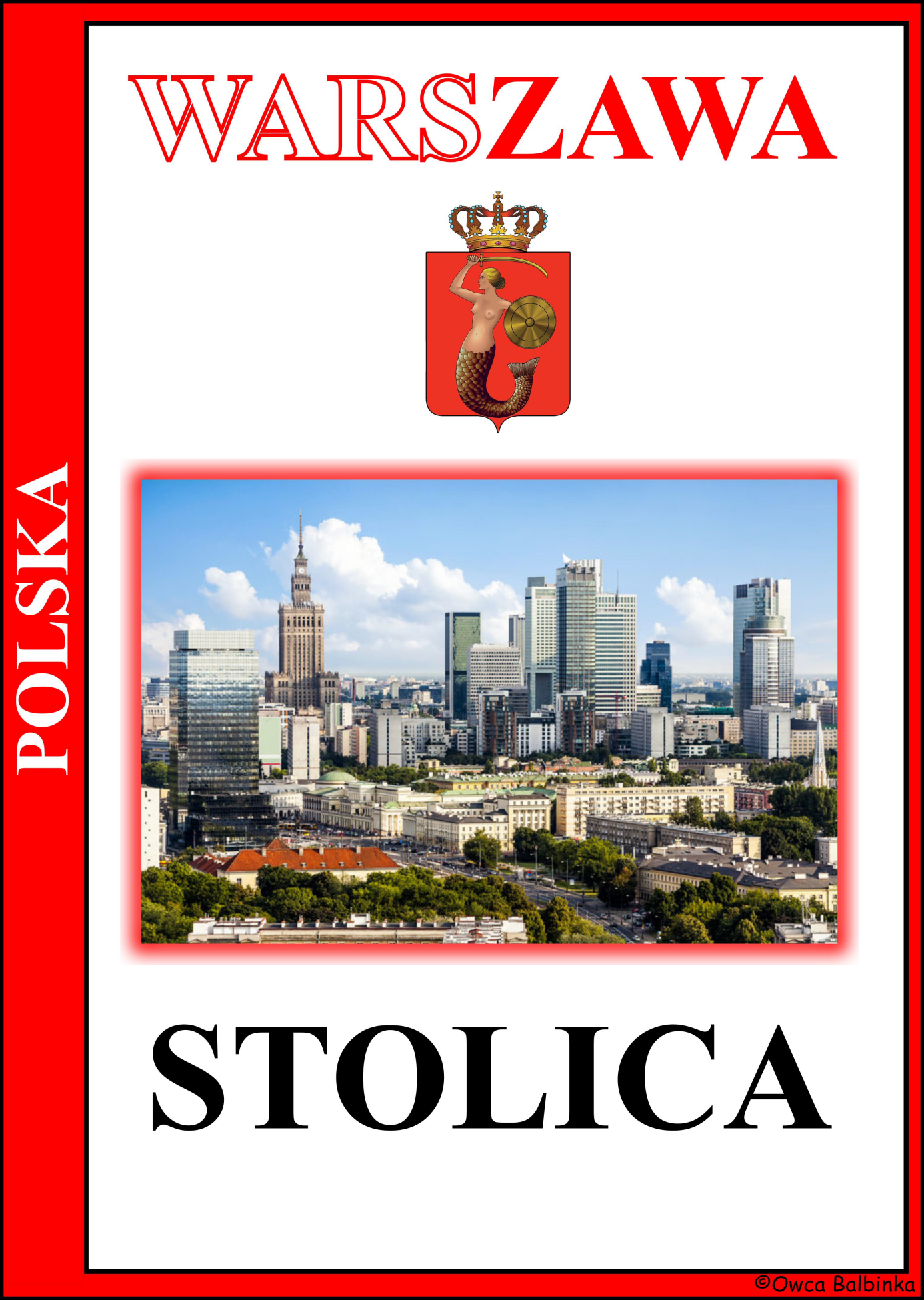 Rozwiąż zagadkiKRAKÓW
W dawnej stolicy, od wieków wielu
Wisła obmywa stopy Wawelu.
Jak ma na imię dawna stolica,
przez którą płynie błękitna Wisła?

POLSKA
Pytanie nietrudne, to każdy z was przyzna.
Jak się nazywa nasza Ojczyzna?

WARSZAWA
Co to za miasto, w którym chmury
zawadzają o Pałac Kultury?

WISŁA
Spod góry Baraniej wytrysła,
płynie przez Kraków, to rzeka ... .
Szeroko płynie po naszej krainie.
Pozdrawia Kraków i Warszawę w biegu.ORZEŁ
W państwowym godle umieszczony –
głowa stworzona do korony.
Białopióry ptak,
naszej Polski znak.
Wzbija się wysoko w górę,
mówi, że jest ptaków królem.
W górach mieszka wielki ptak,
to jest Polski naszej znak.
Zobaczysz go kiedyś może.
To jest... .
„Pokaż to co ja” – ćwiczenie pamięci ruchowej.Rodzic pokazuje dziecku kilka ruchów następujących po sobie, np. klaśnięcie, podskok, skłon, siad skrzyżny. Zadaniem dziecka jest powtórzenie wszystkich ruchów w takiej samej kolejności.„Wars i Sawa” – słuchanie legendy.Dawno, dawno temu pewien młody rybak o imieniu Wars wybrał się na połów. Niewiele ryb złowił. Miał już wracać do domu, aż tu nagle poczuł, że sieć jest bardzo ciężka. Pomyślał, że dużo ryb w nią wpadło. Gdy wyciągnął sieć na brzeg zobaczył w niej syrenę, która zaczęła pięknie śpiewać. Zakochał się Wars w pięknej syrenie. Ona również go pokochała. Chociaż bardzo różnili się, wiedzieli, że są dla siebie stworzeni. Syrena wiedziała, że jeżeli z wzajemnością zakocha się w człowieku to może stracić rybi ogon i stać się kobietą. Bez wahania więc przyjęła oświadczyny Warsa. Wkrótce odbyło się wesele Warsa i Sawy. A później żyli długo i szczęśliwie. Wokół chaty Warsa i Sawy powstała osada, którą ludzie nazwali Warszawa. po wielu latach Warszawa stała się stolicą Polski.Rozmowa na temat legendy.- Kim był Wars?- Kogo wyłowił rybak z rzeki?- Jak miała na imię syrena?- Jak ludzie nazwali miejsce, w którym mieszali Wars i Sawa?Wskazanie Warszawy na mapie Polski. I rozmowa na temat Warszawy.Wypowiedzi dziecka na temat zabytków Warszawy w oparciu o ilustracje i posiadaną wiedzę.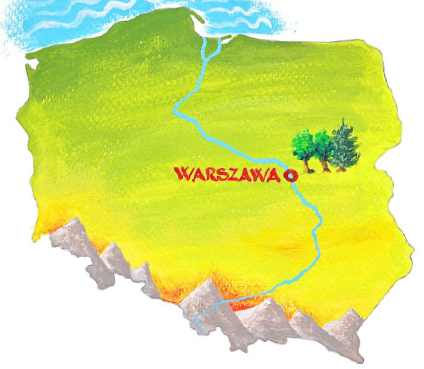 Zobacz co ciekawego można zobaczyć i zwiedzić w Warszawie.(Zamek Królewski, Syrenka nad Wisłą, Pałac w Łazienkach, Pałac Kulturyi Nauki, Centrum Nauki Kopernik, Pomnik Chopina). Karta pracy, cz. 4, s. 22.Rysuj linie zgodnie z podanym szyfrem. Zacznij od pola obok strzałki. Strzałki oznaczają kierunek ruchu, a liczby liczbę kratek. Narysuj trasę autokaru. Gdzie dojechał autokar?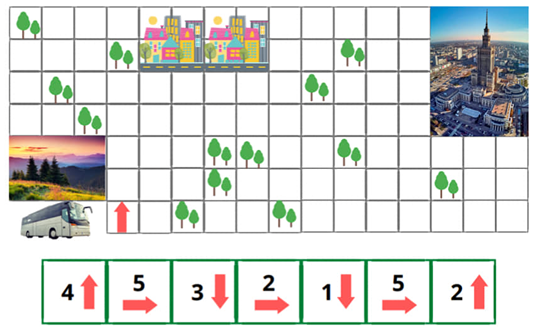 „Prawda czy fałsz”.Jeżeli zdanie jest prawdziwe dziecko wystawia kciuk do góry.Jeżeli zdanie jest fałszywe dziecko opuszcza kciuk na dół..- Przez Warszawę przepływa Wisła.- Herbem Warszawy jest złota rybka.- Syrenka Warszawska trzyma tarczę i miecz.- w Warszawie jest Wawel.- w Warszawie jest Zamek Królewski.- Warszawa jest stolicą Polski.- Warszawa leży nad rzeką Odrą.„Herb Warszawy” – czy wiesz jak wygląda herb Warszawy? Otwórz karty pracy na stronie 23 i wyszukaj tam herb Warszawy.Improwizacja rytmiczno – melodyczna. Recytowanie rymowanki.„Majowe święta lubimy.W majowe święta tańczymy.”- Dzieci recytują tekst wolno, szybko, głośno, cicho.- Dzieci recytują tekst zmieniając sposób mówienia – na początku wolnoi cicho, zakończenie szybko i głośno.- Dzieci prezentują własną melodię do słów rymowanki.Improwizacja ruchowa z chustami do muzyki F. Chopina. „Fantazja Impromptu”Zatańcz z chustą, wstążkami do tej muzyki. Podoba Ci się ta melodia?https://www.youtube.com/watch?v=Gus4dnQuiGkImprowizacja plastyczna do muzyki.Dziecko słucha utworu „Fantazja Impromptu” F. Chopina i wykonuje pracę plastyczną inspirowaną słuchaną muzyką.Narysuj przedmioty, których nazwy rozpoczynają się na głoskę p. Dokończszlaczki. Karta pracy, cz. 4, s. 20.„Sławni Polacy” – zapoznanie z postacią Fryderyka Chopina.Czy znasz tą postać? Kim on był, czym się zajmował? 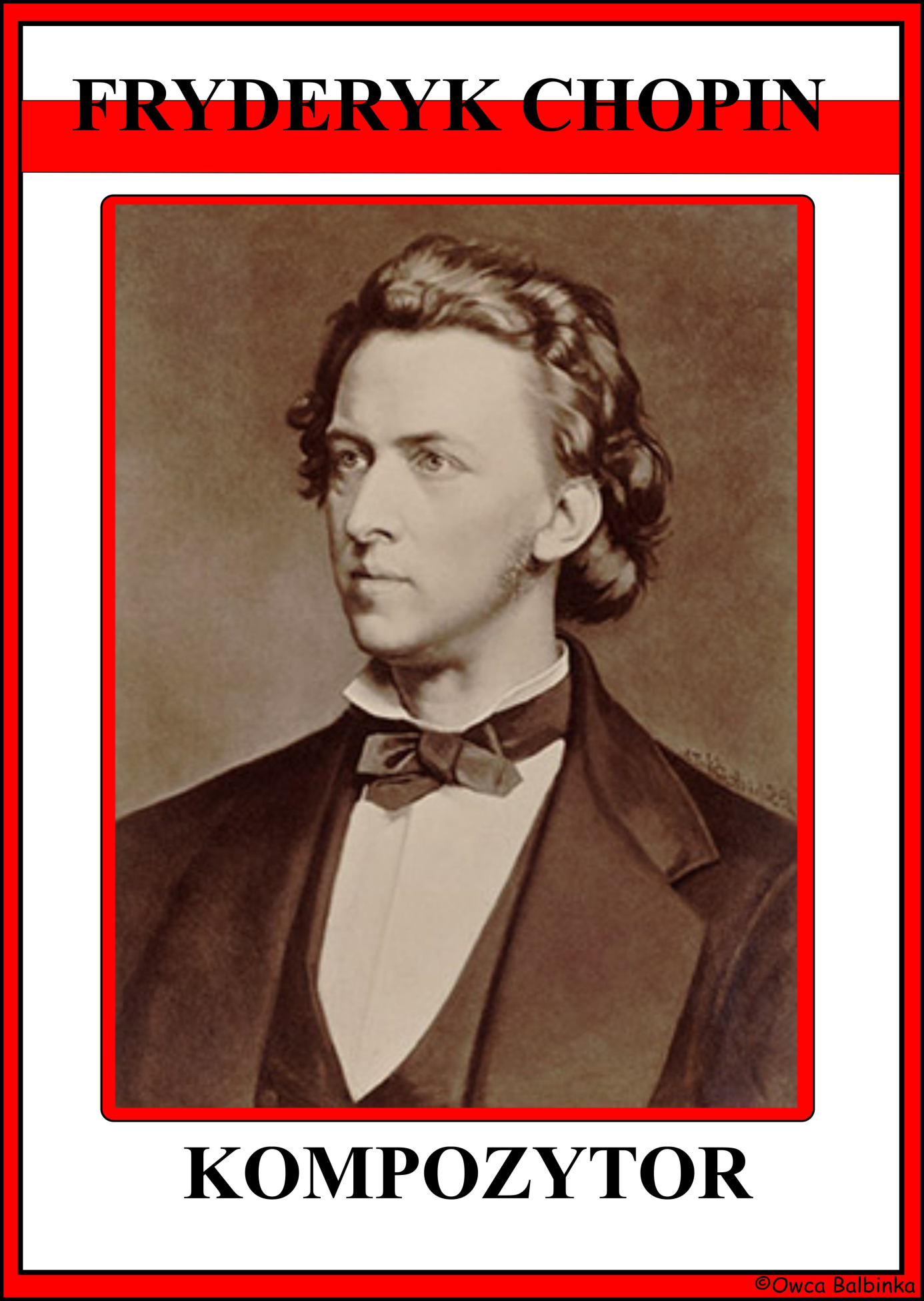 Czy jeszcze żyje? Gdzie mieszkał? Czy był Polakiem? Znasz jakieś jego utwory?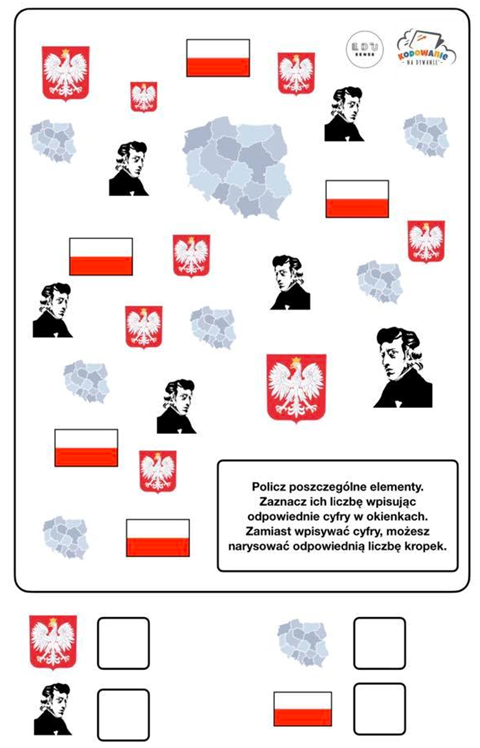 